Main Meeting 10am – Tea and Coffee10.30am - Welcome and ApologiesTo receive: welcome from Chair Professor Almuth McDowall and apologies for absence from members Minutes of the last meetingTo receive: The minutes of the previous meeting Matters ArisingTo note: Any matters arising from the minutes not covered elsewhere on the agendaChair’s ReportTo receive: a report from the Chair Secretary’s ReportTo receive: a report from the SecretaryTreasurer’s Report/Auditor’s ReportTo receive: a report from the TreasurerAHPD Representatives’ ReportsTo receive: Reports from AHPD representativesFuture MeetingsIssues of concern to heads and future AHPD prioritiesAny Other Business12.30 	Lunch 	1.30-3.30pm – REF Workshop – Professor Sue Gathercole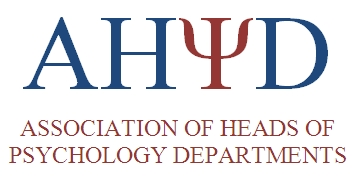                                                                  AHPD Meeting 21st October 2022                                                                                   Regent's Conferences & Events                                                                     Inner Circle                                                                     London                                                                     NW1 4NS